National Report Media Coverage
 You can find below some additional media coverage on the release of the report:Welsh teenagers exercising less and using screens more, survey finds - BBC NewsSocial media: How (some) use can be good for teenagers - BBC NewsNearly a quarter of young people in Wales are reporting very high levels of mental health symptoms following the pandemic - News - Cardiff UniversityRadio Wales Breakfast – live interview, 6.09 to 6.16 approxMSN RussiaDECIPHer Parent and Carer Advisory GroupDECIPHer now has its own Parent and Carer Advisory group for those living in Wales caring for children  and young people under the age of 18 years old. Dates for 2023 can be found on our social media (Twitter and Instagram - @Alpha_Decipher. Please share with anyone/groups that may be interested in attending. If you have any questions or require more information , please get in touch with Sophie Jones, Senior Public Involvement Officer joness206@cardiff.ac.uk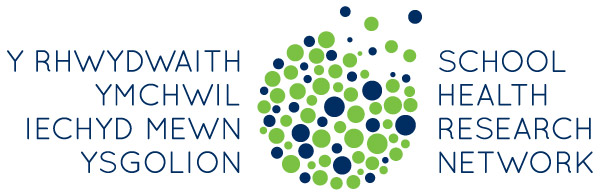 